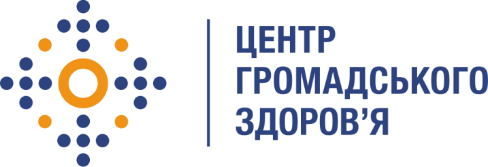 Державна установа 
«Центр громадського здоров’я Міністерства охорони здоров’я України» оголошує конкурс на відбір консультантів із забезпечення доведення клієнтів серед ЛВНІ до лікування із використанням препаратів замісної підтримувальної терапії в рамках пілотної інтервенції  щодо покращення національного плану залучення клієнтів до програми ЗПТ в рамках проекту  «Посилення лікування ВІЛ-інфекції, спроможності лабораторної мережі, замісної підтримуючої терапії та програмного моніторингу в Україні в рамках Надзвичайної ініціативи Президента США з надання допомоги у боротьбі з ВІЛ/СНІД (PEPFAR)» SILTP Назва позиції: Консультант із забезпечення доведення клієнтів серед людей, які вживають наркотичні речовини ін’єкційним способом до лікування із використанням препаратів замісної підтримувальної терапії Рівень зайнятості: часткова, надання послуг за договором цивільно-правового характеру Період надання послуг:  травень 2023 року – 29 вересня 2023 року.Регіони надання послуг: Дніпропетровська, Одеська, Херсонська, Запорізька, Миколаївська, Донецька,  Кіровоградська, Львівська, Івано-Франківська, Сумська, Житомирська, Полтавська, Харківська, Черкаська, Вінницька, Київська, Волинська, Закарпатська, Рівненська, Тернопільська, Хмельницька, Чернівецька, Чернігівська, а також місто Київ (всього – 31 особа).  Інформація щодо установи:Головним завданнями Державної установи «Центр громадського здоров’я Міністерства охорони здоров’я України» (далі – Центр є діяльність у сфері громадського здоров’я. Центр виконує лікувально-профілактичні, науково-практичні та організаційно-методичні функції у сфері охорони здоров’я з метою забезпечення якості лікування хворих на соціально небезпечні захворювання, зокрема ВІЛ/СНІД, туберкульоз, наркозалежність, вірусні гепатити тощо, попередження захворювань в контексті розбудови системи громадського здоров’я. Центр приймає участь в розробці регуляторної політики і взаємодіє з іншими міністерствами, науково-дослідними установами, міжнародними установами та громадськими організаціями, що працюють в сфері громадського здоров’я та протидії соціально небезпечним захворюванням.Завдання:Рекрутинг людини, яка вживає наркотичні засоби ін’єкційним шляхом (далі – ЛВНІ), що може бути зацікавлена в участі у програмі замісної підтримувальної терапії (далі – ЗПТ). Здійснення оцінки потреб у лікуванні.Інформування та мотивування ЛВНІ щодо участі у ЗПТ (інформування щодо програми, процедур включення в програму, особливостей лікування, спростування міфів про ЗПТ).Здійснення супроводу ЛВІН до закладу охорони здоров’я з метою встановлення діагнозу (за необхідністю) та початку лікування із застосуванням препаратів ЗПТ.  Після початку лікування ЛВНІ із застосуванням препаратів ЗПТ, оформлення та подання Замовнику Звіту про залучення ЛВНІ до лікування препаратами ЗПТ.Вимоги до професійної компетентності:Досвід надання послуг для ЛВНІ не менше двох років.Глибокі знання з питань залежностей від психоактивних речовин.Досвід координації програм/проектів/напрямків, спрямованих на надання послуг ЛВНІ. Резюме мають бути надіслані електронною поштою на електронну адресу: vacancies@phc.org.ua. В темі листа, будь ласка, зазначте: «203-2023 Консультант із забезпечення доведення клієнтів серед людей, які вживають наркотичні речовини ін’єкційним способом до лікування із використанням препаратів замісної підтримувальної терапії»Мова резюме: українська та англійська (обов’язково).Термін подання документів – до 01 червня 2023 реєстрація документів 
завершується о 18:00.За результатами відбору резюме успішні кандидати будуть запрошені до участі у співбесіді. У зв’язку з великою кількістю заявок, ми будемо контактувати лише з кандидатами, запрошеними на співбесіду. Умови завдання та контракту можуть бути докладніше обговорені під час співбесіди.Державна установа «Центр громадського здоров’я Міністерства охорони здоров’я України» залишає за собою право повторно розмістити оголошення про конкурс, скасувати конкурс, запропонувати позицію зі зміненими завданнями чи з іншою тривалістю контракту.